		Проект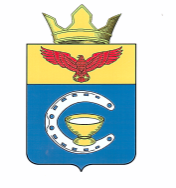 ВОЛГОГРАДСКАЯ ОБЛАСТЬПАЛЛАСОВСКИЙ МУНИЦИПАЛЬНЫЙ РАЙОН
 АДМИНИСТРАЦИЯ САВИНСКОГО  СЕЛЬСКОГО ПОСЕЛЕНИЯП О С Т А Н О В Л Е Н И Е«__»______ 2020 год	                с.Савинка	                                        №____«О внесении изменений и дополнений в Постановление  № 100 от "16" ноября 2017 года «Об утверждении Административного регламентапредоставления муниципальной услуги«Предоставление земельных участков,находящихся в муниципальной собственностиСавинского сельского поселения,в аренду без проведения торгов»(в редакции Постановлений № 156 от "24" 01.2015г.,  №1 от 10.01.2017г.,  № 23 от 20.02.2017г., №56 от 04.06.2015г.)        С целью приведения законодательства Савинского сельского поселения в соответствии с действующим законодательством, руководствуясь статьей 7 Федерального закона от 06 октября 2003 года № 131-ФЗ «Об общих принципах организации местного самоуправления в Российской Федерации», администрация Савинского сельского поселенияПОСТАНОВЛЯЕТ:       1.Внести изменения и дополнения  в постановление администрации Савинского сельского поселения № 100 от 16 .11 .2017 года «Об утверждении Административного регламента предоставления муниципальной услуги «Предоставление земельных участков,находящихся в муниципальной собственности Савинского сельского поселения, в аренду без проведения торгов» (в редакции Постановлений № 156 от "24" 01.2015г., №1 от 10.01.2017г.,  № 23 от 20.02.2017г., №56 от 04.06.2015г.)(далее-постановление).      1.1 Пункт 1.2 Регламента изложить в следующей редакции:"1.2. Заявителями на получение муниципальной услуги являются физические и юридические лица, а также их представители, действующие на основании полномочий, определенных в соответствии с законодательством Российской Федерации. Договор аренды земельного участка заключается без проведения торгов в случае предоставления:- земельного участка юридическим лицам в соответствии с указом или распоряжением Президента Российской Федерации (п.п. 1 п. 2 ст. 39.6 Земельного кодекса Российской Федерации, далее также – ЗК РФ);- земельного участка юридическим лицам в соответствии с распоряжением Правительства Российской Федерации для размещения объектов социально-культурного назначения, реализации масштабных инвестиционных проектов при условии соответствия указанных объектов, инвестиционных проектов критериям, установленным Правительством Российской Федерации (п.п. 2 п. 2 ст. 39.6 ЗК РФ);- земельного участка юридическим лицам в соответствии с распоряжением высшего должностного лица субъекта Российской Федерации для размещения объектов социально-культурного и коммунально-бытового назначения, реализации масштабных инвестиционных проектов при условии соответствия указанных объектов, инвестиционных проектов критериям, установленным законами субъектов Российской Федерации  (п.п. 3 п. 2 ст. 39.6 ЗК РФ);   - земельного участка юридическим лицам, принявшим на себя обязательство по завершению строительства объектов незавершенного строительства и исполнению обязательств застройщика перед гражданами, денежные средства которых привлечены для строительства многоквартирных домов и права которых нарушены, которые включены в реестр пострадавших граждан в соответствии с Федеральным законом от 30 декабря 2004 года N 214-ФЗ "Об участии в долевом строительстве многоквартирных домов и иных объектов недвижимости и о внесении изменений в некоторые законодательные акты Российской Федерации", для строительства (создания) многоквартирных домов и (или) жилых домов блокированной застройки, состоящих из трех и более блоков, в соответствии с распоряжением высшего должностного лица субъекта Российской Федерации в порядке, установленном Правительством Российской Федерации (п.п. 3.1 п. 2 ст. 39.6 ЗК РФ);- земельного участка для выполнения международных обязательств Российской Федерации, а также юридическим лицам для размещения объектов, предназначенных для обеспечения электро-, тепло-, газо- и водоснабжения, водоотведения, связи, нефтепроводов, объектов федерального, регионального или местного значения (п.п. 4 п. 2 ст. 39.6 ЗК РФ);- земельного участка, образованного из земельного участка, находящегося в государственной или муниципальной собственности, в том числе предоставленного для комплексного освоения территории, лицу, с которым был заключен договор аренды такого земельного участка, если иное не предусмотрено подпунктами 6 и 8  пункта 2 статьи 39.6, пунктом 5 статьи 46 Земельного кодекса Российской Федерации (п.п. 5 п. 2 ст. 39.6 ЗК РФ);- земельного участка, образованного из земельного участка, предоставленного некоммерческой организации, созданной гражданами, для комплексного освоения территории в целях индивидуального жилищного строительства, за исключением земельных участков, отнесенных к имуществу общего пользования, членам данной некоммерческой организации или, если это предусмотрено решением общего собрания членов данной некоммерческой организации, данной некоммерческой организации (п.п. 6 п. 2 ст. 39.6 ЗК РФ);- садового или огородного земельного участка, образованного из земельного участка, предоставленного садоводческому или огородническому некоммерческому товариществу, за исключением земельных участков общего назначения, членам такого товарищества (п.п. 7 п. 2 ст. 39.6 ЗК РФ);- ограниченного в обороте земельного участка, являющегося земельным участком общего назначения, расположенного в границах территории ведения гражданами садоводства или огородничества для собственных нужд, гражданам, являющимся правообладателями садовых или огородных земельных участков в границах такой территории с множественностью лиц на стороне арендатора (в случае, если необходимость предоставления указанного земельного участка таким гражданам предусмотрена решением общего собрания членов садоводческого или огороднического некоммерческого товарищества, осуществляющего управление имуществом общего пользования в границах такой территории) (п.п. 8 п. 2 ст. 39.6 ЗК РФ); - земельного участка, образованного в результате раздела ограниченного в обороте земельного участка, предоставленного юридическому лицу для комплексного освоения территории в целях индивидуального жилищного строительства и являющегося земельным участком общего назначения, такому юридическому лицу (п.п. 8.1 п. 2 ст. 39.6 ЗК РФ);- земельного участка, на котором расположены здания, сооружения, собственникам зданий, сооружений, помещений в них и (или) лицам, которым эти объекты недвижимости предоставлены на праве хозяйственного ведения или в случаях, предусмотренных статьей 39.20 Земельного кодекса Российской Федерации, на праве оперативного управления (п.п. 9 п. 2 ст. 39.6 ЗК РФ);- земельного участка, на котором расположены объекты незавершенного строительства, однократно для завершения их строительства собственникам объектов незавершенного строительства в случаях, предусмотренных пунктом 5 статьи 39.6 Земельного кодекса Российской Федерации (п.п. 10 п. 2 ст. 39.6 ЗК РФ);- земельного участка, находящегося в постоянном (бессрочном) пользовании юридических лиц, этим землепользователям, за исключением юридических лиц, указанных в пункте 2 статьи 39.9 Земельного кодекса Российской Федерации (п.п. 11 п. 2 ст. 39.6 ЗК РФ);- земельного участка крестьянскому (фермерскому) хозяйству или сельскохозяйственной организации в случаях, установленных Федеральным законом "Об обороте земель сельскохозяйственного назначения" (п.п. 12 п. 2 ст. 39.6 ЗК РФ);- земельного участка, образованного в границах застроенной территории, лицу, с которым заключен договор о развитии застроенной территории (п.п. 13 п. 2 ст. 39.6 ЗК РФ);- земельного участка для освоения территории в целях строительства стандартного жилья или для комплексного освоения территории в целях строительства стандартного жилья юридическому лицу, заключившему договор об освоении территории в целях строительства стандартного жилья или договор о комплексном освоении территории в целях строительства стандартного жилья               (п.п. 13.1 п. 2 ст. 39.6 ЗК РФ);- земельного участка, изъятого для муниципальных нужд в целях комплексного развития территории, иного земельного участка, расположенного в границах территории, в отношении которой принято решение о ее комплексном развитии по инициативе органа местного самоуправления, лицу, заключившему договор о комплексном развитии территории по инициативе органа местного самоуправления по результатам аукциона на право заключения данного договора в соответствии с Градостроительным кодексом Российской Федерации (п.п. 13.2 п. 2 ст. 39.6 ЗК РФ);- земельного участка для строительства объектов коммунальной, транспортной, социальной инфраструктур лицу, заключившему договор о комплексном развитии территории в соответствии со статьей 46.9 Градостроительного кодекса Российской Федерации (п.п. 13.3 п. 2 ст. 39.6 ЗК РФ);- земельного участка гражданам, имеющим право на первоочередное или внеочередное приобретение земельных участков в соответствии с федеральными законами, законами субъектов Российской Федерации (п.п. 14 п. 2 ст. 39.6 ЗК РФ);- земельного участка взамен земельного участка, предоставленного гражданину или юридическому лицу на праве аренды и изымаемого для государственных или муниципальных нужд (п.п. 16 п. 2 ст. 39.6 ЗК РФ);- земельного участка религиозным организациям, казачьим обществам, внесенным в государственный реестр казачьих обществ в Российской Федерации, для осуществления сельскохозяйственного производства, сохранения и развития традиционного образа жизни и хозяйствования казачьих обществ на территории, определенной в соответствии с законами субъектов Российской Федерации (п.п. 17 п. 2 ст. 39.6 ЗК РФ);- земельного участка лицу, которое в соответствии с Земельным кодексом Российской Федерации имеет право на приобретение в собственность земельного участка, находящегося в государственной или муниципальной собственности, без проведения торгов, в том числе бесплатно, если такой земельный участок зарезервирован для государственных или муниципальных нужд либо ограничен в обороте (п.п. 18 п. 2 ст. 39.6 ЗК РФ);- земельного участка гражданину для сенокошения, выпаса сельскохозяйственных животных, ведения огородничества или земельного участка, расположенного за границами населенного пункта, гражданину для ведения личного подсобного хозяйства (п.п. 19 п. 2 ст. 39.6 ЗК РФ);- земельного участка, необходимого для проведения работ, связанных с пользованием недрами, недропользователю (п.п. 20 п. 2 ст. 39.6 ЗК РФ);- земельного участка, необходимого для осуществления деятельности, предусмотренной концессионным соглашением, соглашением о государственно-частном партнерстве, соглашением о муниципально-частном партнерстве, лицу, с которым заключены указанные соглашения (п.п. 23 п. 2 ст. 39.6 ЗК РФ);- земельного участка для освоения территории в целях строительства и эксплуатации наемного дома коммерческого использования или для освоения территории в целях строительства и эксплуатации наемного дома социального использования лицу, заключившему договор об освоении территории в целях строительства и эксплуатации наемного дома коммерческого использования или договор об освоении территории в целях строительства и эксплуатации наемного дома социального использования, и в случаях, предусмотренных законом субъекта Российской Федерации, некоммерческой организации, созданной субъектом Российской Федерации или муниципальным образованием для освоения территорий в целях строительства и эксплуатации наемных домов социального использования (п.п. 23.1 п. 2 ст. 39.6 ЗК РФ);- земельного участка, необходимого для осуществления деятельности, предусмотренной специальным инвестиционным контрактом, лицу, с которым заключен специальный инвестиционный контракт (п.п. 23.2 п. 2 ст. 39.6 ЗК РФ);- земельного участка, необходимого для осуществления видов деятельности в сфере охотничьего хозяйства, лицу, с которым заключено охотхозяйственное соглашение (п.п. 24 п. 2 ст. 39.6 ЗК РФ);- земельного участка для размещения водохранилищ и (или) гидротехнических сооружений, если размещение этих объектов предусмотрено документами территориального планирования в качестве объектов федерального, регионального или местного значения (п.п. 25 п. 2 ст. 39.6 ЗК РФ);- земельного участка для осуществления деятельности Государственной компании "Российские автомобильные дороги" в границах полос отвода и придорожных полос автомобильных дорог (п.п. 26 п. 2 ст. 39.6 ЗК РФ);- земельного участка для осуществления деятельности открытого акционерного общества "Российские железные дороги" для размещения объектов инфраструктуры железнодорожного транспорта общего пользования (п.п. 27 п. 2 ст. 39.6 ЗК РФ);- земельного участка резиденту зоны территориального развития, включенному в реестр резидентов зоны территориального развития, в границах указанной зоны для реализации инвестиционного проекта в соответствии с инвестиционной декларацией (п.п. 28 п. 2 ст. 39.6 ЗК РФ);- земельного участка лицу, обладающему правом на добычу (вылов) водных биологических ресурсов на основании решения о предоставлении их в пользование, договора пользования рыболовным участком или договора пользования водными биологическими ресурсами, для осуществления деятельности, предусмотренной указанными решением или договорами (п.п. 29 п. 2 ст. 39.6 ЗК РФ);        - земельного участка лицу, осуществляющему товарную аквакультуру (товарное рыбоводство) на основании договора пользования рыбоводным участком, находящимся в государственной или муниципальной собственности (далее – договор пользования рыбоводным участком), для указанных целей (п.п. 29.1 п. 2 ст. 39.6 ЗК РФ);- земельного участка юридическому лицу для размещения ядерных установок, радиационных источников, пунктов хранения ядерных материалов и радиоактивных веществ, пунктов хранения, хранилищ радиоактивных отходов и пунктов захоронения радиоактивных отходов, решения о сооружении и о месте размещения которых приняты Правительством Российской Федерации (п.п. 30 п. 2 ст. 39.6        ЗК РФ);- земельного участка, предназначенного для ведения сельскохозяйственного производства, арендатору, в отношении которого у уполномоченного органа отсутствует информация о выявленных в рамках государственного земельного надзора и не устраненных нарушениях законодательства Российской Федерации при использовании такого земельного участка, при условии, что заявление о заключении нового договора аренды такого земельного участка подано этим арендатором до дня истечения срока действия ранее заключенного договора аренды такого земельного участка (п.п. 31 п. 2 ст. 39.6 ЗК РФ);- земельного участка арендатору (за исключением арендаторов земельных участков, указанных в подпункте 31 пункта 2 статьи 39.6 Земельного кодекса Российской Федерации), если этот арендатор имеет право на заключение нового договора аренды такого земельного участка в соответствии с пунктами 3 и 4 пункта 2 статьи 39.6 Земельного кодекса Российской Федерации (п.п. 32 п. 2 ст. 39.6           ЗК РФ);- земельного участка в соответствии с Федеральным законом от 24 июля 2008 года N 161-ФЗ "О содействии развитию жилищного строительства" (п.п. 35 п. 2        ст. 39.6 ЗК РФ); - земельного участка, включенного в границы территории инновационного научно-технологического центра, фонду, созданному в соответствии с Федеральным законом "Об инновационных научно-технологических центрах и о внесении изменений в отдельные законодательные акты Российской Федерации" (п.п. 37 п. 2 ст. 39.6 ЗК РФ)".1.2. В абзаце 4 пункта 1.3.2. и абзаце 14 пункта 2.15.4 Регламента слова "www.volganet.ru" заменить словами  "www.volgograd.ru".1.3. В абзаце 2 пункта 2.1. Регламента слова "О государственном кадастре недвижимости" заменить словами  "О кадастровой деятельности".      1.4. Пункт 2.5. Регламента изложить в следующей редакции:2.5. Правовыми основаниями для предоставления муниципальной услуги являются следующие нормативные правовые акты:Конституция Российской Федерации («Российская газета», № 7, 21.01.2009, Собрание законодательства Российской Федерации, 26.01.2009, № 4, ст. 445, «Парламентская газета», № 4, 23 - 29.01.2009);Земельный кодекс Российской Федерации от 25.10.2001 № 136-ФЗ (Собрание законодательства Российской Федерации, 2001, № 44, ст. 4147, «Парламентская газета», № 204 - 205, 30.10.2001, «Российская газета», № 211 - 212, 30.10.2001);Федеральный закон от 21.07.1997 № 122-ФЗ «О государственной регистрации прав на недвижимое имущество и сделок с ним» (Собрание законодательства Российской Федерации, 1997, № 30, ст. 3594, «Российская газета», № 145, 30.07.1997);Федеральный закон от 25.10.2001 № 137-ФЗ «О введении в действие Земельного кодекса Российской Федерации» (Собрание законодательства Российской Федерации, 2001, № 44, ст. 4148, «Парламентская газета», № 204 - 205, 30.10.2001, «Российская газета», № 211 - 212, 30.10.2001);Федеральный закон от 18.06.2001 № 78-ФЗ «О землеустройстве» («Парламентская газета», № 114 - 115, 23.06.2001, «Российская газета», № 118 - 119, 23.06.2001, Собрание законодательства РФ, 25.06.2001, № 26, ст. 2582);Федеральный закон от 27.07.2006 № 152-ФЗ «О персональных данных» («Российская газета», № 165, 29.07.2006, «Собрание законодательства РФ», 31.07.2006, № 31 (1 ч.), ст. 3451, «Парламентская газета», № 126-127, 03.08.2006);Федеральный закон от 02.05.2006 № 59-ФЗ «О порядке рассмотрения обращений граждан Российской Федерации» (Собрание законодательства Российской Федерации, 08.05.2006, № 19, ст. 2060, «Российская газета», № 95, 05.05.2006);Федеральный закон от 24.07.2007 № 221-ФЗ «О кадастровой деятельности» (Собрание законодательства Российской Федерации, 2007, № 31, ст. 4017, «Российская газета», № 165, 01.08.2007, «Парламентская газета», № 99 - 101, 09.08.2007);Федеральный закон от 27.07.2010 № 210-ФЗ «Об организации предоставления государственных и муниципальных услуг» (Собрание законодательства Российской Федерации, 02.08.2010, № 31, ст. 4179, «Российская газета», № 168, 30.07.2010);Федеральный закон от 06.04.2011 № 63-ФЗ «Об электронной подписи» («Парламентская газета», № 17, 08 - 14.04.2011, «Российская газета», № 75, 08.04.2011, «Собрание законодательства Российской Федерации», 11.04.2011, № 15, ст. 2036);Федеральный закон от 13.07.2015 № 218-ФЗ «О государственной регистрации недвижимости» («Российская газета», № 156, 17.07.2015, «Собрание законодательства РФ», 20.07.2015, № 29 (часть I), ст. 4344;постановление Правительства Российской Федерации от 25.08.2012 № 852 «Об утверждении Правил использования усиленной квалифицированной электронной подписи при обращении за получением государственных и муниципальных услуг и о внесении изменения в Правила разработки и утверждения административных регламентов предоставления государственных услуг» («Российская газета», № 200, 31.08.2012, «Собрание законодательства РФ», № 36, 03.09.2012, ст. 4903);приказ Минэкономразвития России от 12.01.2015 № 1 «Об утверждении перечня документов, подтверждающих право заявителя на приобретение земельного участка без проведения торгов» (Официальный интернет-портал правовой информации http://www.pravo.gov.ru, 28.02.2015);приказ Минэкономразвития России от 14.01.2015 № 7 «Об утверждении порядка и способов подачи заявлений об утверждении схемы расположения земельного участка или земельных участков на кадастровом плане территории, заявления о проведении аукциона по продаже земельного участка, находящегося в государственной или муниципальной собственности, или аукциона на право заключения договора аренды земельного участка, находящегося в государственной или муниципальной собственности, заявления о предварительном согласовании предоставления земельного участка, находящегося в государственной или муниципальной собственности, заявления о предоставлении земельного участка, находящегося в государственной или муниципальной собственности, и заявления о перераспределении земель и (или) земельных участков, находящихся в государственной или муниципальной собственности, и земельных участков, находящихся в частной собственности, в форме электронных документов с использованием информационно-телекоммуникационной сети «Интернет», а также требований к их формату» (далее – Приказ № 7) (Официальный интернет-портал правовой информации http://www.pravo.gov.ru, 27.02.2015);Устав Савинского сельского поселения;1.5. Подпункт 3 пункта 2.6.1.2. Регламента изложить в следующей редакции: "3) проектная документация лесных участков в случае, если подано заявление о предварительном согласовании предоставления лесного участка, за исключением лесного участка, образуемого в целях размещения линейного объекта;".1.6. Подпункт 6 пункта 2.6.1.2. Регламента изложить в следующей редакции: "6)подготовленный садоводческим или огородническим некоммерческим товариществом реестр членов такого товарищества в случае, если подано заявление о предварительном согласовании предоставления земельного участка или о предоставлении земельного участка в безвозмездное пользование такому товариществу;".1.7. В подпункте 7 пункта 2.6.1.2. Регламента в таблице:позиции «Подпункт 7 пункта 2 статьи 39.6 Земельного кодекса», «Подпункт 8 пункта 2 статьи 39.6 Земельного кодекса» изложить в следующей редакции:«в позициях «Подпункт 13.1 пункта 2 статьи 39.6 Земельного кодекса», «Подпункт 13.1 пункта 2 статьи 39.6 Земельного кодекса» слова «жилья экономического класса» заменить словами «стандартного жилья»;7) в абзаце втором пункта 2.6.3 в таблице:позиции «Подпункт 7 пункта 2 статьи 39.6 Земельного кодекса», «Подпункт 8 пункта 2 статьи 39.6 Земельного кодекса» изложить в следующей редакции:«в позициях «Подпункт 13.1 пункта 2 статьи 39.6 Земельного кодекса», «Подпункт 13.1 пункта 2 статьи 39.6 Земельного кодекса»  слова «жилья экономического класса» заменить словами «стандартного жилья»;1.8.  Пункт 2.6.4 Регламента изложить в следующей редакции:        "2.6.4.) Заявление и документы, указанные в пунктах 2.6.1 - 2.6.3 настоящего административного регламента, могут быть представлены заявителями по их выбору в уполномоченный орган или МФЦ лично, либо направлены посредством почтовой связи на бумажном носителе (за исключением схемы расположения земельного участка), либо представлены в уполномоченный орган в форме электронного документа по выбору заявителя либо путем заполнения формы запроса, размещенной на официальном сайте уполномоченного органа в сети "Интернет", в том числе с использованием Единого портала государственных и муниципальных услуг, либо путем направления электронного документа в уполномоченный орган на официальную электронную почту. Подготовка и представление схемы расположения земельного участка осуществляется в форме электронного документа.В случае, если подготовку схемы расположения земельного участка обеспечивает гражданин в целях образования земельного участка для его предоставления гражданину в аренду без проведения торгов, подготовка данной схемы может осуществляться по выбору указанного гражданина в форме электронного документа или в форме документа на бумажном носителе.Подготовка схемы расположения земельного участка в форме электронного документа может осуществляться с использованием официального сайта федерального органа исполнительной власти, уполномоченного Правительством Российской Федерации на осуществление государственного кадастрового учета, государственной регистрации прав, ведение Единого государственного реестра недвижимости и предоставление сведений, содержащихся в Едином государственном реестре недвижимости, в информационно-телекоммуникационной сети "Интернет" или с использованием иных технологических и программных средств.Подача документов через МФЦ осуществляется в соответствии с соглашением о взаимодействии, заключенным между МФЦ и уполномоченным органом, с момента вступления в силу соответствующего соглашения о взаимодействии.Копии документов должны быть заверены в установленном законодательством порядке или представлены с предъявлением подлинников".1.9.  Пункт 2.7. Регламента изложить в следующей редакции:          "2.7.) Исчерпывающий перечень оснований для отказа в приеме документов.При поступлении заявления и прилагаемых к нему документов в форме электронных документов с использованием информационно-телекоммуникационной сети Интернет уполномоченный орган отказывает в приеме к рассмотрению заявления в следующих случаях:заявление и прилагаемые к нему документы направлены с нарушением требований, установленных пунктами 2.6.1.1 и 2.6.2.1 настоящего административного регламента, Приказом № 7;в заявлении, подписанном усиленной квалифицированной электронной подписью (далее - квалифицированная подпись), выявлено несоблюдение установленных условий признания действительности данной подписи".1.10.  Пункт 2.10.2. Регламента изложить в следующей редакции:          "2.10.2. Уполномоченный орган принимает решение об отказе в предварительном согласовании при наличии хотя бы одного из следующих оснований:1) схема расположения земельного участка, приложенная к заявлению о предварительном согласовании предоставления земельного участка, не может быть утверждена по одному из следующих оснований:- несоответствие схемы расположения земельного участка ее форме, формату или требованиям к ее подготовке, которые установлены в соответствии с пунктом 12 статьи 11.10 Земельного кодекса Российской Федерации;- полное или частичное совпадение местоположения земельного участка, образование которого предусмотрено схемой его расположения, с местоположением земельного участка, образуемого в соответствии с ранее принятым решением об утверждении схемы расположения земельного участка, срок действия которого не истек;- разработка схемы расположения земельного участка с нарушением предусмотренных статьей 11.9  Земельного кодекса Российской Федерации требований к образуемым земельным участкам;- несоответствие схемы расположения земельного участка утвержденному проекту планировки территории, землеустроительной документации, положению об особо охраняемой природной территории;- расположение земельного участка, образование которого предусмотрено схемой расположения земельного участка, в границах территории, для которой утвержден проект межевания территории;2) земельный участок, который предстоит образовать, не может быть предоставлен заявителю по основаниям, указанным в подпунктах 1 - 13, 14.1 - 19, 22 и 23 пункта 2.11 настоящего административного регламента;3) земельный участок, границы которого подлежат уточнению в соответствии с Федеральным законом «О государственном кадастре недвижимости», не может быть предоставлен заявителю по основаниям, указанным в подпунктах 1 - 23 пункта 2.11 настоящего административного регламента.".1.11.  Пункт 2.11. Регламента дополнить подпунктом 14.1 следующего содержания: "14.1) испрашиваемый земельный участок полностью расположен в границах зоны с особыми условиями использования территории, установленные ограничения использования земельных участков в которой не допускают использования земельного участка в соответствии с целями использования такого земельного участка, указанными в заявлении о предоставлении земельного участка;".1.12.  Пункт 2.11. Регламента дополнить подпунктом 25.1 следующего содержания:         "25.1) с заявлением о предоставлении земельного участка, включенного в перечень государственного имущества или перечень муниципального имущества, предусмотренные частью 4 статьи 18 Федерального закона от 24.07.2007 № 209-ФЗ «О развитии малого и среднего предпринимательства в Российской Федерации», обратилось лицо, которое не является субъектом малого или среднего предпринимательства, или лицо, в отношении которого не может оказываться поддержка в соответствии с частью 3 статьи 14 указанного Федерального закона;".1.13.  Пункт 2.17. Регламента изложить в следующей редакции:           "2.17. Особенности осуществления отдельных административных процедур в электронной форме и предоставления муниципальной услуги через МФЦ установлены в разделе 3 настоящего административного регламента.".1.14.  Пункт 2.18. Регламента исключить.  1.15.  В пункте 1 Раздела 3 Регламента после слов "в приеме" дополнить словами "к рассмотрению".  1.16.  В пункте 4 Раздела 3, пункте 3,4 Регламента слова "документов (информации)" заменить словами "о предоставлении документов (информации), необходимых для предварительного согласования". 1.17.  В пункте 6 Раздела 3 Регламента после слов "в приеме" дополнить словами "к рассмотрению".  1.18.  В пункте 8 Раздела 3 Регламента после слов "межведомственных запросов" дополнить словами "о предоставлении". 1.19.  В пунктах 3.1., 3.6. Раздела 3 Регламента дополнить словами "либо отказ в приеме к рассмотрению заявления".1.20.  Пункт 3.1.5. Регламента изложить в следующей редакции:           "3.1.5). В случае представления заявления о предварительном согласовании в форме электронного документа должностное лицо уполномоченного органа, ответственное за предоставление муниципальной услуги, в течение 1 рабочего дня с момента его регистрации проводит процедуру проверки заявления и прилагаемых к нему документов на соответствие требованиям пункта 2.6.1.1 настоящего административного регламента, Приказа № 7, а также на предмет соблюдения установленных условий признания действительности в заявлении квалифицированной подписи.При наличии оснований, предусмотренных пунктом 2.7 настоящего административного регламента, уполномоченный орган принимает решение об отказе в приеме к рассмотрению заявления.В случае выявления в результате проверки в заявлении и прилагаемых к нему документов нарушений требований, установленных пунктом 2.6.1.1 настоящего административного регламента, Приказом № 7, уполномоченный орган не позднее пяти рабочих дней со дня представления такого заявления направляет заявителю на указанный в заявлении адрес электронной почты (при наличии) заявителя или иным указанным в заявлении способом уведомление с указанием допущенных нарушений требований, в соответствии с которыми должно быть представлено заявление.В случае, если в результате проверки квалифицированной подписи будет выявлено несоблюдение установленных условий признания ее действительности, уполномоченный орган в течение трех дней со дня завершения проведения такой проверки принимает решение об отказе в приеме к рассмотрению обращения за получением услуг и направляет заявителю уведомление об этом в электронной форме с указанием пунктов статьи 11 Федерального закона "Об электронной подписи", которые послужили основанием для принятия указанного решения". 1.21.  Пункт 3.1.6. Регламента изложить в следующей редакции:         "3.1.6).Максимальный срок исполнения административной процедуры:        - при личном приеме граждан  –  не  более 5 минут;        - при поступлении заявления и документов по почте, через МФЦ – не более 3 дней со дня поступления в уполномоченный орган;- при поступлении заявления в электронной форме по информационной системе:регистрация заявления осуществляется не позднее 1 рабочего дня со дня поступления заявления в уполномоченный орган;уведомление с указанием допущенных нарушений требований к электронной форме документов направляется заявителю не позднее 5* рабочих дней со дня поступления заявления в уполномоченный орган;уведомление об отказе в приеме к рассмотрению заявления, в случае выявления в ходе проверки квалифицированной подписи заявителя несоблюдения установленных условий признания ее действительности направляется в течение 3 дней со дня завершения проведения такой проверки".1.22.  Абзац 3 пункта 3.1.7. Регламента изложить в следующей редакции:          "- направление уведомления о допущенных заявителем нарушениях требований к документам, представленных в электронной форме или уведомления об отказе в приеме к рассмотрению заявления, поступившего в электронной форме (в случае выявления несоблюдения установленных условий признания действительности квалифицированной подписи)".1.23.  Пункт 3.6.5. Регламента изложить в следующей редакции:             "3.6.5). В случае представления заявления о предоставлении земельного участка в аренду в форме электронного документа должностное лицо уполномоченного органа, ответственное за предоставление муниципальной услуги, в течение 1 рабочего дня с момента его регистрации проводит процедуру проверки заявления и прилагаемых к нему документов на соответствие требованиям пункта 2.6.2.1  настоящего административного регламента, Приказа № 7, а также на предмет соблюдения установленных условий признания действительности в заявлении квалифицированной подписи.При наличии оснований, предусмотренных пунктом 2.7 настоящего административного регламента, уполномоченный орган принимает решение об отказе в приеме к рассмотрению заявления.В случае выявления в результате проверки в заявлении и прилагаемых к нему документов нарушений требований, установленных пунктом 2.6.2.1 настоящего административного регламента, Приказом № 7, уполномоченный орган не позднее пяти рабочих дней со дня представления такого заявления направляет заявителю на указанный в заявлении адрес электронной почты (при наличии) заявителя или иным указанным в заявлении способом уведомление с указанием допущенных нарушений требований, в соответствии с которыми должно быть представлено заявление.        В случае, если в результате проверки квалифицированной подписи будет выявлено несоблюдение установленных условий признания ее действительности, уполномоченный орган в течение трех дней со дня завершения проведения такой проверки принимает решение об отказе в приеме к рассмотрению обращения за получением услуг и направляет заявителю уведомление об этом в электронной форме с указанием пунктов статьи 11 Федерального закона "Об электронной подписи", которые послужили основанием для принятия указанного решения". 1.24.  Пункт 3.6.6. Регламента изложить в следующей редакции:          "3.6.6. Максимальный срок исполнения административной процедуры:        - при личном приеме граждан  –  не  более 5 минут;        - при поступлении заявления и документов по почте, через МФЦ – не более 3 дней со дня поступления в уполномоченный орган;- при поступлении заявления в электронной форме по информационной системе:регистрация заявления осуществляется не позднее 1 рабочего дня со дня поступления заявления в уполномоченный орган;уведомление с указанием допущенных нарушений требований к электронной форме документов направляется заявителю не позднее 5 рабочих дней со дня поступления заявления в уполномоченный орган;уведомление об отказе в приеме к рассмотрению заявления, в случае выявления в ходе проверки квалифицированной подписи заявителя несоблюдения установленных условий признания ее действительности направляется в течение 3 дней со дня завершения проведения такой проверки".1.25.  Абзац 3 пункта 3.6.7. Регламента изложить в следующей редакции:         " - направление уведомления о допущенных заявителем нарушениях требований к документам, представленных в электронной форме или уведомления об отказе в приеме к рассмотрению заявления, поступившего в электронной форме (в случае выявления несоблюдения установленных условий признания действительности квалифицированной подписи)".1.26.  Абзац 2 пункта 3.7.2. Регламента изложить в следующей редакции:          "В случае отсутствия оснований для возврата заявления о предоставлении земельного участка, указанных в пункте 2.9 настоящего административного регламента, должностное лицо уполномоченного органа, ответственное за предоставление муниципальной услуги, переходит к выполнению следующей административной процедуры, предусмотренной пунктом 3.8 настоящего административного регламента".1.27.  В пункте 3.8. Регламента после слов "межведомственных запросов" дополнить словами "о предоставлении".  1.28. В пункте 4.1. Раздела 4 Регламента после слов "в предоставлении муниципальной услуги" дополнить словами "положений настоящего административного регламента". 1.29.  Подпункт 7 пункта 5.1. Раздела 5 Регламента изложить в следующей редакции:  "7) отказ администрации, должностного лица администрации, многофункционального центра, работника многофункционального центра, организаций, предусмотренных частью 1.1 статьи 16 Федерального закона № 210-ФЗ, или их работников в исправлении допущенных ими опечаток и ошибок в выданных в результате предоставления муниципальной услуги документах либо нарушение установленного срока таких исправлений. В указанном случае досудебное (внесудебное) обжалование заявителем решений и действий (бездействия) многофункционального центра, работника многофункционального центра возможно в случае, если на многофункциональный центр, решения и действия (бездействие) которого обжалуются, возложена функция по предоставлению муниципальной услуги в полном объеме в порядке, определенном частью 1.3 статьи 16 Федерального закона № 210-ФЗ;". 2.Контроль за исполнением настоящего постановления оставляю за собой. 3.Настоящее постановление вступает в силу со дня его официального опубликования (обнародования). Глава Савинского сельского поселения                                                       А.И.КоневРег. № __ /2020г.ВОЛГОГРАДСКАЯ ОБЛАСТЬПАЛЛАСОВСКИЙ МУНИЦИПАЛЬНЫЙ РАЙОНАДМИНИСТРАЦИЯ САВИНСКОГО  СЕЛЬСКОГО ПОСЕЛЕНИЯ404231 Волгоградская область  Палласовский  район  с. Савинка  ул.Чапаева, 152(факс)  84492-57-6-37, тел. 84492-57-5-15                                                                                      Прокурору   							          Палласовского района          старшему советнику юстиции          Крютченко С.В.                В соответствии с п.2.1 Соглашения о взаимодействии в сфере правотворческой деятельности направляю проект  Постановления  администрации Савинского сельского поселения «О внесении изменений и дополнений в Постановление  № 100 от "16" ноября 2017 года «Об утверждении Административного регламента предоставления муниципальной услуги «Предоставление земельных участков, находящихся в муниципальной собственности Савинского сельского поселения, в аренду без проведения торгов» (в редакции Постановлений № 156 от "24" 12.2017г.,   № 1 от 10.01.2017г., № 23 от 20.02.2017г., №56 от 04.06.2015г.) для юридического анализа и дачи соответствующего заключения.Приложение: Копия проекта Постановления Глава Савинскогосельского поселения                                                       А.И.КоневПодпункт 7 пункта 2 статьи 39.6 Земельного кодексаЧлен садоводческого некоммерческого товарищества (СНТ) или огороднического некоммерческого товарищества (ОНТ)Садовый земельный участок или огородный земельный участок, образованный из земельного участка, предоставленного СНТ или ОНТДокумент, подтверждающий членство заявителя в СНТ или ОНТПодпункт 7 пункта 2 статьи 39.6 Земельного кодексаЧлен садоводческого некоммерческого товарищества (СНТ) или огороднического некоммерческого товарищества (ОНТ)Садовый земельный участок или огородный земельный участок, образованный из земельного участка, предоставленного СНТ или ОНТРешение общего собрания членов СНТ или ОНТ о распределении садового или огородного земельного участка заявителюПодпункт 8 пункта 2 статьи 39.6 Земельного кодексаЛицо, уполномоченное на подачу заявления решением общего собрания членов СНТ или ОНТОграниченный в обороте земельный участок общего назначения, расположенный в границах территории садоводства или огородничестваРешение общего собрания членов СНТ или ОНТ о приобретении права аренды земельного участка общего назначения, расположенного в границах территории садоводства или огородничестваПодпункт 8 пункта 2 статьи 39.6 Земельного кодексаЛицо, уполномоченное на подачу заявления решением общего собрания членов СНТ или ОНТОграниченный в обороте земельный участок общего назначения, расположенный в границах территории садоводства или огородничестваПодпункт 8 пункта 2 статьи 39.6 Земельного кодексаЛицо, уполномоченное на подачу заявления решением общего собрания членов СНТ или ОНТОграниченный в обороте земельный участок общего назначения, расположенный в границах территории садоводства или огородничестваПодпункт 8 пункта 2 статьи 39.6 Земельного кодексаЛицо, уполномоченное на подачу заявления решением общего собрания членов СНТ или ОНТОграниченный в обороте земельный участок общего назначения, расположенный в границах территории садоводства или огородничестваПодпункт 7 пункта 2 статьи 39.6 Земельного кодексаЧлен садоводческого некоммерческого товарищества (СНТ) или огороднического некоммерческого товарищества (ОНТ)Садовый земельный участок или огородный земельный участок, образованный из земельного участка, предоставленного СНТ или ОНТДокумент о предоставлении исходного земельного участка СНТ или ОНТ, за исключением случаев, если право на исходный земельный участок зарегистрировано в ЕГРНПодпункт 7 пункта 2 статьи 39.6 Земельного кодексаЧлен садоводческого некоммерческого товарищества (СНТ) или огороднического некоммерческого товарищества (ОНТ)Садовый земельный участок или огородный земельный участок, образованный из земельного участка, предоставленного СНТ или ОНТУтвержденный проект межевания территорииПодпункт 7 пункта 2 статьи 39.6 Земельного кодексаЧлен садоводческого некоммерческого товарищества (СНТ) или огороднического некоммерческого товарищества (ОНТ)Садовый земельный участок или огородный земельный участок, образованный из земельного участка, предоставленного СНТ или ОНТВыписка из ЕГРН об объекте недвижимости (об испрашиваемом земельном участке)Подпункт 7 пункта 2 статьи 39.6 Земельного кодексаЧлен садоводческого некоммерческого товарищества (СНТ) или огороднического некоммерческого товарищества (ОНТ)Садовый земельный участок или огородный земельный участок, образованный из земельного участка, предоставленного СНТ или ОНТВыписка из ЕГРЮЛ в отношении СНТ или ОНТПодпункт 8 пункта 2 статьи 39.6 Земельного кодексаЛицо, уполномоченное на подачу заявления решением общего собрания членов СНТ или ОНТОграниченный в обороте земельный участок общего назначения, расположенный в границах территории садоводства или огородничестваДокумент о предоставлении исходного земельного участка СНТ или ОНТ, за исключением случаев, если право на исходный земельный участок зарегистрировано в ЕГРНПодпункт 8 пункта 2 статьи 39.6 Земельного кодексаЛицо, уполномоченное на подачу заявления решением общего собрания членов СНТ или ОНТОграниченный в обороте земельный участок общего назначения, расположенный в границах территории садоводства или огородничестваУтвержденный проект межевания территорииПодпункт 8 пункта 2 статьи 39.6 Земельного кодексаЛицо, уполномоченное на подачу заявления решением общего собрания членов СНТ или ОНТОграниченный в обороте земельный участок общего назначения, расположенный в границах территории садоводства или огородничестваВыписка из ЕГРН об объекте недвижимости (об испрашиваемом земельном участке)Подпункт 8 пункта 2 статьи 39.6 Земельного кодексаЛицо, уполномоченное на подачу заявления решением общего собрания членов СНТ или ОНТОграниченный в обороте земельный участок общего назначения, расположенный в границах территории садоводства или огородничестваВыписка из ЕГРЮЛ в отношении СНТ или ОНТ